Keep your Health and Mental Health in Check while at Home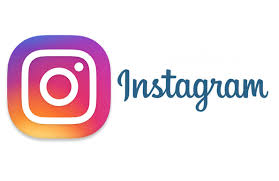 @Calm   Take a deep breath, Train your mind to sleep more, stress less and live better. #mentalfitness@thelatestkate When you are struggling to speak to yourself kindly, The latest Kate has a cute animal to do it for you. The adorable characters in her original artwork cover themes like body positivity, self-love and self-care, and battling depression and anxiety.    Face Book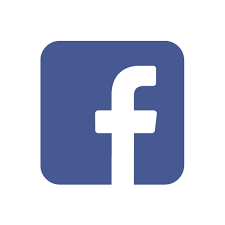 Self-Care.Tips   Health & Wellness website:  https://www.self-care.tips/